Приложение № 7Д Е К Л А Р А Ц И Я  З А ГАРАНЦИЯ ЗА ДОБРО ИЗПЪЛНЕНИЕДолуподписаният/-ата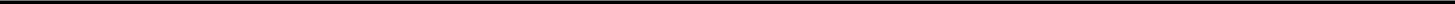 (собствено, бащино и фамилно име)ЕГН ______________________, в качеството си на ___________________________________(посочва се длъжността и качеството, в което лицето има право да представлява и управлява – напр. изпълнителен директор, управител, съдружник, член на органите за управление и контрол на кандидата и др.)на ________________________________________________, ЕИК ______________________, - кандидат в процедура за определяне на изпълнител с предмет:„Строително-монтажни работи по проект "Реконструкция, модернизация и увеличаване на производствения капацитет на специализирано пълносистемно стопанство за изкуствено размножаване и отглеждане на стопански и застрашени от изчезване видове риби" в УПИ 006017-специализирана рибовъдна база, по плана на КВС на с. Йоаким Груево, местност „Малкият Ерим“, община Стамболийски, област Пловдив, включващ изграждане на покривен фотосоларен парк с инсталирана мощност от 55-60 kW, която да обезпечи собствения разход на енергия“ПОТВЪРЖДАВАМ, ЧЕ :случай, че бъда избран за изпълнител по горепосочената процедура и сключа договор за СМР, преди подписването на договора ще представя на  Бенефициента                                       („ЕРИМ ФИШ” АД) гаранция за добро изпълнение в размер на …......................                                              ( ..................................… ) лева, равняващи се на 5% (пет на сто) от стойността на договора.Гаранцията ще бъде представена във вид на ________________________________________-                                                         (банкова гаранция/парична сума (депозит)/застраховка)случай на избор на парична сума (депозит), то тя ще бъде внесена по банкова сметка на името на „ЕРИМ ФИШ” АД, като всички банкови разходи, свързани с обслужването на превода на гаранцията, включително при нейното възстановяване, са за наша сметка.В случай на избор на банковата гаранция за изпълнение, същата ще бъде издадена в полза на  „ЕРИМ ФИШ“ АД, като тя ще е безусловна, неотменяема, непрехвърляема и представена преди подписването на договора в оригинал, покриваща 100 % стойността на гаранцията за изпълнението му със срок на валидност, срока на действие на договора, плюс 30 (тридесет) календарни дни.В случай на избор на застраховката, която обезпечава изпълнението, чрез покритие на отговорността на Изпълнителя, ще бъде със срок на валидност, срока на действие на договора, плюс 30 календарни дни. ____________ 2018 г.	ДЕКЛАРАТОР: _______________      (дата)